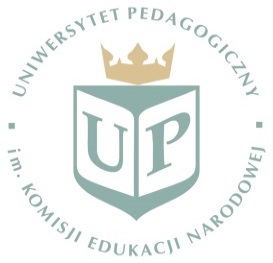 Regulamin korzystania z infrastruktury badawczejUniwersytetu Pedagogicznego im. Komisji Edukacji Narodowej w Krakowie§ 1Postanowienia ogólneRegulamin określa warunki i zasady korzystania z infrastruktury badawczej     w Uniwersytecie , w tym przede wszystkim:prawa i obowiązki Uniwersytetu oraz jego pracowników, doktorantów i studentów w zakresie korzystania z infrastruktury badawczej przy prowadzeniu badań naukowych;zasady korzystania i ustalania wysokości opłat za korzystanie z infrastruktury badawczej do prowadzenia badań naukowych przez podmioty inne niż wskazane w pkt 1. 2.Postanowienia niniejszego Regulaminu stosuje się do pracowników, studentów, doktorantów,  do prowadzenia badań naukowych lub prac rozwojowych, związanych z  wykonywaniem obowiązków pracowniczych oraz innych osób i podmiotów korzystających z infrastruktury badawczej Uniwersytetu w celach komercyjnych.Infrastrukturą badawczą w Uniwersytecie zarządzają kierownicy jednostek organizacyjnych.Regulamin nie dotyczy korzystania z infrastruktury badawczej w Uniwersytecie do celów dydaktycznych.§ 2					         DefinicjeUżyte w Regulaminie określenia oznaczają:Ustawa – Prawo o szkolnictwie wyższym i nauce z dnia 20 lipca 2018 roku.Uniwersytet – Uniwersytet Pedagogiczny im. Komisji Edukacji Narodowej w Krakowie.Pracownik, doktorant, student – pracownik, doktorant, student  Uniwersytetu oraz osoby prowadzące badania naukowe w Uniwersytecie w ramach programów stypendialnych, staży, praktyk, wymiany naukowo-dydaktycznej pracowników, studentów i doktorantów.Jednostka organizacyjna - instytut, katedra lub inna jednostka organizacyjna w rozumieniu statutu Uniwersytetu.Kierownik jednostki organizacyjnej – kierownik jednostki organizacyjnej Uniwersytetu, w dyspozycji której znajduje się infrastruktura badawcza.Badania naukowe - badania naukowe lub prace badawczo-rozwojowe w rozumieniu ustawy.Infrastruktura badawcza – będąca własnością Uniwersytetu wszelka aparatura służąca do prowadzenia badań naukowych lub prac badawczo-rozwojowych w rozumieniu ustawy,  w szczególności  aparatura naukowo-badawcza stanowiąca funkcjonalne zestawy urządzeń badawczych, pomiarowych lub laboratoryjnych o małym stopniu uniwersalności i wysokich parametrach technicznych, zasoby oparte na wiedzy, takie jak zbiory, archiwa lub uporządkowane informacje naukowe, infrastruktura dostępowa oparta na technologiach informacyjno-komunikacyjnych, taką jak sieć, infrastruktura komputerowa, oprogramowanie i infrastruktura łączności, oraz wszelkie inne unikalne środki niezbędne do prowadzenia badań naukowych. Podmiot zewnętrzny – osoba fizyczna, osoba prawna, jednostka organizacyjna nieposiadająca osobowości prawnej, zewnętrze w stosunku do Uniwersytetu, korzystające z infrastruktury badawczej Uniwersytetu na zasadach komercyjnych.§ 3Prawa i obowiązki Uniwersytetu oraz pracowników, doktorantów i studentów w zakresie korzystania z infrastruktury badawczej przy prowadzeniu badań naukowychKażdy pracownik, doktorant i student Uniwersytetu ma prawo do korzystania z infrastruktury badawczej jednostek organizacyjnych Uniwersytetu do prowadzenia badań naukowych.Uniwersytet jest zobowiązany do nieodpłatnego udostępnienia infrastruktury badawczej pracownikom, studentom i doktorantom do prowadzenia badań naukowych,  związanych z wykonywaniem obowiązków pracowniczych lub w związku z realizacją procesu dydaktycznego.Uniwersytet udostępnia infrastrukturę badawczą do realizacji projektów badawczych lub badawczo-rozwojowych finansowanych przez instytucje zewnętrzne w ramach umów zawartych pomiędzy tymi instytucjami, Uniwersytetem i kierownikiem projektu na warunkach określonych w umowie lub pokrywa koszty jej użytkowania z narzutów, naliczanych zgodnie z odrębnymi, wewnętrznymi przepisami Uniwersytetu.W przypadku udostępniania  infrastruktury badawczej zakupionej ze środków zewnętrznych, pierwszeństwo przed postanowieniami niniejszego regulaminu mają postanowienia umowy z instytucją finansującą lub współfinansującą zakup infrastruktury badawczej.Komercyjne wykorzystanie infrastruktury badawczej zakupionej w ramach projektu finansowanego lub współfinansowanego ze środków zewnętrznych jest zabronione w trakcie trwania projektu, chyba że umowa  o finansowaniu dopuszcza taką możliwość.Korzystanie  z infrastruktury badawczej w danej jednostce organizacyjnej odbywa się na zasadach określonych przez kierownika jednostki.§ 4Obowiązki użytkowników infrastruktury badawczej Każda osoba przed rozpoczęciem korzystania w Uniwersytecie z infrastruktury badawczej zobowiązana jest do zapoznania się z niniejszym regulaminem i przestrzegania następujących zasad:korzystania z infrastruktury badawczej jedynie w zakresie niezbędnym do zrealizowania zaplanowanych i uzgodnionych z kierownikiem jednostki organizacyjnej badań naukowych  lub prac badawczo rozwojowych;informowania kierownika jednostki organizacyjnej o wszelkich nieprawidłowościach w funkcjonowaniu infrastruktury badawczej;jeżeli występuje konieczność, przed rozpoczęciem badań odbycia niezbędnego szkolenia w zakresie obsługi infrastruktury badawczej i przestrzegania zasad BHP.§ 5Komercyjne wykorzystanie infrastruktury badawczejPracownicy, studenci, doktoranci oraz podmioty zewnętrzne mogą korzystać z infrastruktury badawczej Uniwersytetu do celów komercyjnych na zasadach określonych w niniejszym regulaminie oraz zgodnie z przepisami prawa i wewnętrznymi uregulowaniami.Korzystanie z infrastruktury badawczej do celów komercyjnych przez pracowników, doktorantów i studentów, jak i przez podmioty zewnętrzne możliwe jest po uzyskaniu zgody Rektora, po uzgodnieniu z kierownikiem jednostki organizacyjnej, w której mogą być przeprowadzone badania.Komercyjne wykorzystanie infrastruktury badawczej możliwe jest wyłącznie wtedy, gdy nie jest ona wykorzystywana do realizacji ustawowych i statutowych,  podstawowych zadań Uniwersytetu, w szczególności związanych z realizacją procesów badawczych i dydaktycznych.Warunki komercyjnego wykorzystania infrastruktury badawczej określa każdorazowo umowa z podmiotem zewnętrznym, którą w imieniu Uniwersytetu zawiera Rektor lub zgodnie z kompetencjami, odpowiedni Prorektor .Za przygotowanie oraz negocjacje umowy, o której mowa w pkt. 4 odpowiedzialny jest kierownik jednostki. Wsparcie w negocjacjach i formalnym przygotowaniu  umowy zapewnia Biuro Rozwoju.§ 6Odpłatność za komercyjne korzystanie z infrastruktury badawczejUniwersytet pobiera opłaty za udostępnianie infrastruktury badawczej do celów      komercyjnych. Szczegółowe zasady naliczania opłat, w tym składowe koszty eksploatacji i obsługi 	infrastruktury badawczej oraz pochodne od tych kosztów określa zarządzenie Rektora 	Uniwersytetu.§ 7Obowiązki kierownika jednostki organizacyjnejOpracowanie zasad korzystania z infrastruktury badawczej jednostki.Wyznaczenie osób odpowiedzialnych za eksploatację infrastruktury badawczej.Nadzór nad właściwym udostępnianiem i użytkowaniem infrastruktury badawczej w jednostce.Zapoznanie użytkowników  z obowiązującymi w jednostce zasadami korzystania z infrastruktury badawczej.W razie konieczności przeprowadzenie niezbędnych szkoleń w zakresie eksploatacji infrastruktury i przestrzegania  zasad BHP.§ 8Przepisy końcoweW sprawach nieuregulowanych niniejszym regulaminem mają zastosowanie przepisy obowiązującego prawa, w tym przepisy wewnętrznych aktów normatywnych Uniwersytetu. 